Johannes Brahms konsert 5.11.17Markedsføring – status og planer 22.6.17 sbpProjektsangere.Brev sendt ut gjennom Asf den 21.6, med invitasjons til mannsanger i 43 kor, om deltagelse – svarfrist 10. august.Hvorfor gjør vi dette:Jo- av disse grunnene:- det er interessant at LMK fremstår med en så fin konsert og at vi får spredd det- det er sjeldent at slik musikk fremføres og derfor er det få anledninger for menn til å synge dette- det er interessant for våre medlemmer å ha kontakt med sangere fra andre kor for utveksling   av erfaringer/ideer mv.- vi blir et sterkere kor (Kjetil forsikrer at vi er et stort nok kor også alene)- vi vil kunne trekke flere tilhørere- vi sier ja til det antallet som det er plass til.Invitasjonsbrevet nedenfor:RSOAnmodes om og har sagt ja til å spre invitasjoner gjennom sine kanaler.Skjer i høst, nærmere avtaler om tid/hva/hvordan gjøres.Flyer og annonse.Manus på Annonse til Lørenskog Kulturprogram høst 2017 er ferdig og levert Chr. Bell 21.6. – programmet distribueres husstandene i Lørenskog i august 2017.Manus på Flyer er klar, trykkes opp i 4000 eks trykkes av Tastetrykk frist 13.9, leveres medlemmene den 14.9. for distribusjon i to omganger 19 – 24- september og 16 – 22. oktober av medlemmene.Pdfer på Flyer/annonse ligger med  i e-posten.Annonsen er det fint om LMK medlemmene bruker når dere sender e-poster til deres kontaktpersoner/venner/familie mm.SpredningAnnonse på nettside til Asf er lagt inn, og spres nå på Facebook. 21.6.17Blir lagt inn på mange nettsider vi sender til LMK, medlemsorganisasjonene i Musikkrådet, MusikkrådetEr sendt fra Asf til 43 medlems kor, ++Salg annonser.I møte Sigmund/Svein 21.6 besluttet vi:Vi til tilbyr to varianterGull member – begrenset til – bare til 6 virksomheter.På Flyer A4 er det plass til 9 annonsører. Format 300 høy x 650mm bred 4 fager3 reserveres for, Musikkrådet, Kommunen. Norges korforbund. Søknader er levert men ny må sendes til Korforbundet da de endrer fra papir til elektronisk søknad (søknadsfrist 15.9.17).Musikkrådet har bekreftet sin støtte på kr 15 000, (søkt om 20’ + 10’ i underskudd)Søknad til kommunen på kr 20’ + teknisk støtte LH 11,2’ under behandling.Annonse på Flyer distr. 4000 og Helside i program 400 eks. format 250 høy x 170 mm bred,4 fargerPris kr 2500,-Sølv member. -  Her har vi plass til så mange annonser vi klarer å få solgt. Alle mann til pumpene!!!Helside i program 400 eks. format 250 høy x 170 mm bred, 4 farger Pris kr 1250,-Materiell leveres i pdf format, fortrinnsvis ferdig formatert – riktig størrelse, Ivar kontaktes for spørsmål, og det sendes ham.Tidsfrist pdf:	Flyer		30 august	Program	2. oktoberSalg annonser.Sigmund, Mads, Ivar ringer bedrifter og ber om å få sende tilbud.Vi starter å ringe den 10. august (da er ferien i avslutningen), da har vi 20 dager til materiell frist for Flyer, men frem til 2.10 for annonser.Alle medlemmene anmodes om å selge annonser til Programmet – epost sendes om dette 23.6. SveinEnten selger du selv – helst det - eller tipse Sigmund/Mads/Svein om mulig annonsør.Brevet vi vil sende bedriftene kan alle benytte når dere selger annonser med dette og pdf av annonse/Flyer/presentasjoner har dere mye å velge fra alt etter hva som passer mot den enkelte kontakt.Vår første øvelse er 17. august, oppføling tar vi da.Lykke til!! Full Innsats!! Fullt hus!!!!!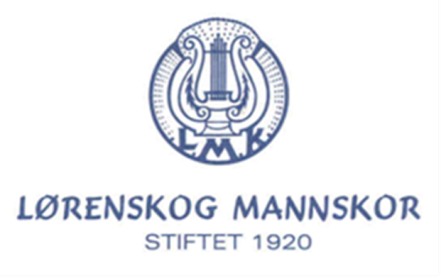 Til medlemmene i Akershus sangerforum		Dato 20. juni 2017.BLI MED PÅ SPENNENDE MUSIKK MED MannskorstemmerHeiVi henvender oss til dere med tilbud til deres mannskorstemmer, og håper dere vil formidle dette til deres medlemmer.Konsert.Vi skal arrangere en konsert med Brahms musikk i Lørenskog Hus, Storstua den 5. november i år.Konsertannonse er vedlagt denne e-posten.Det blir fellesøvelser med Romerike symfoniorkester den 19. oktober kl. 1830 - 2130 i Fjellhamar kirke, den 1. november kl. 1830 - 2130 og prøve den 4. november i Lørenskog Hus, Storstua kl 1200 - 1530. Den 5. november er det fremmøte kl. 1430 for Generalprøve og konserten starter kl. 1800.I tillegg vil det bli satt opp en øvelsesplan for Lørenskog Mannskor på torsdager kl. 1900-2130 i Fjellhamar kirke, hvor prosjektsangere er velkommen til å delta. Dette gjøres tidlig i august når vi vet om det er interesse for vårt tilbud og for slike tilleggs øvelser.Noter vil bli tilsendt pr e-post.  Avgift kr 650,-.Ønsker du å høre musikken finner du mange innspillinger på YouTube eks. disse linkene https://youtu.be/GheHLR05Nww , https://youtu.be/-4rtEm438TM (her synger vi ikke hele men et utdrag).VI håper det er interesse for dette spennende prosjektet med musikk som sjelden fremføres av kor innen vår organisasjon, og håper at alle som melder sin interesse får plass. Interesserte blir kontaktet.De som er interesse i å delta bes sende nedenstående skjema til undertegnede innen 10. august . Ring  gjerne, hvis du har spørsmål.Info om Lørenskog Mannskor finner dere på www.lmkor.noMed vennlig hilsenLørenskog MannskorSign.Svein Bugge-PettersenFormannTlf. 932 78 055e-post; bugsvegmail.omBrahms konsert 5.november 2017Viser til invitasjon fra Lørenskog Mannskor og melder min deltagelse:NavnAdresseE-postTelefonMedlem i (kor)Synger – stemmeAlderØnsker å delta på tilleggs øvelser med Lørenskog Mannskor ,   JaØnsker følgende tilleggs opplysningerSpørsmål kan rettes til Svein Bugge-Pettersen, tlf 93278055Skjemaet sendes inn til; bugsve@gmail.com  svarfrist 10. august 2017